 FLOOD FIGHTING PLAN 2024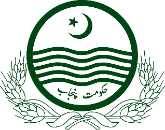 OKARA CANAL DIVISION, LBDCOKARA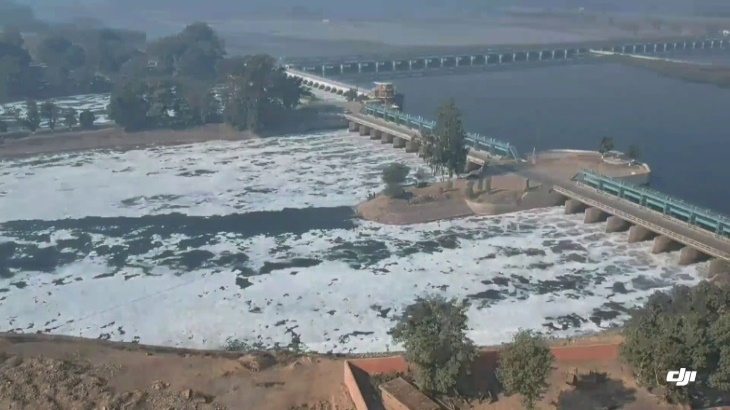 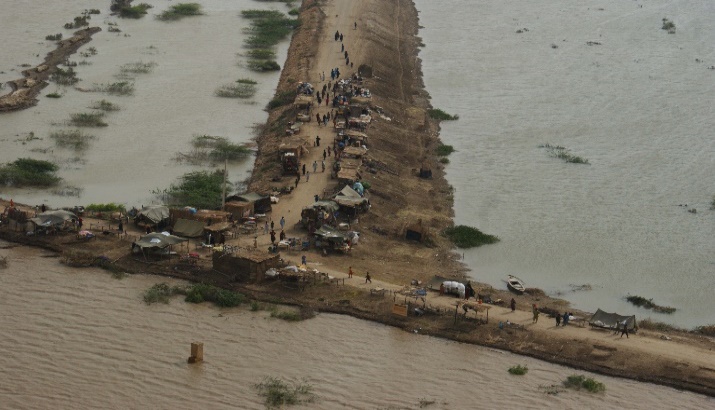 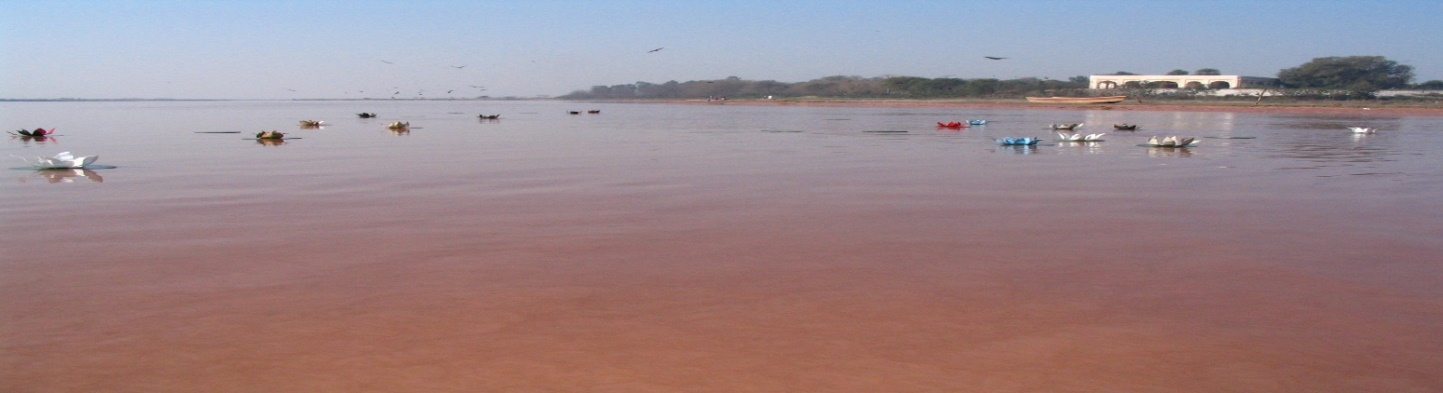 PUNJAB IRRIGATION DEPARTMENT(CHAPTER # 1)SALIENT FEATURESLocationThe Concerned area lies in District Okara from latitude 300-18’ to 310-08’ North and Longitudes 730-14’ to 740-09’ East.General DescriptionOkara Canal Division was created during 1995 vide Government of the Punjab notification No. SO (OPI&P) 10-3/90-9 dated 17-01-1995. The area of responsibilities is as under: -LBDC Canal		=	RD 111+800 to    RD 255+000 with its off takes.Gugera Branch	=	RD 32+500   to    RD 88+250 with its off takes.Gugera Disty		=	RD 88+250   to    RD 224+500 with its off takes.The Lower Bari Doab Canal off-takes from left bank of Balloki Headwords situated at Ravi River. LBDC was constructed in 1911-17 as a part of triple canal project. The canal was originally designed for a discharge 6500 Cs. This canal was remodeled from time to time for a discharge 6900 Cs, 7670 Cs, 8740 Cs and finally 9841 Cs during 2014, Salient features of Okara Canal Division are as under: Total Mileage of CanalsDetail of GCA / CCA, Water Allowance etc.Detail of StructuresRest Houses	There are 09 no. rest houses in the Command of Okara Canal Division.Administrative SetupOkara Canal Division with its head quarter at Okara is headed by an Executive Engineer. There are following three Sub Divisions. Okara Sub Division at OkaraRenala Sub Division at RenalaGugera Sub Division at OkaraAn organizational Chart given further details is as under: -Organizational Setup`(CHAPTER # 2)FLOOD PROTECTION AND RIVER TRAINING WORKS OF OKARA CANAL DIVISION2.1 Design Parameter of River Training Works2.2 Location Map/Index Plan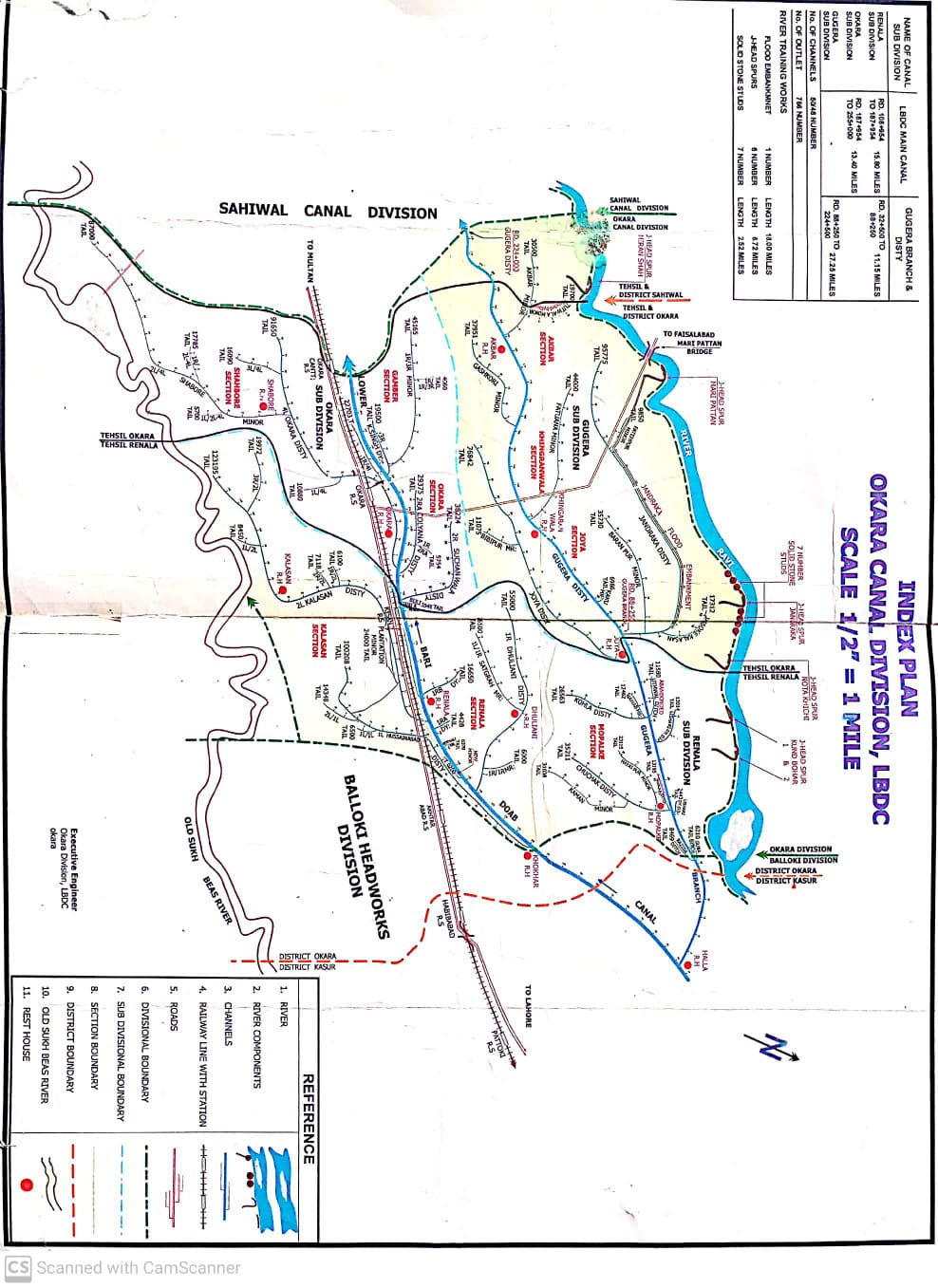 (CHAPTER # 3)BRIEF HISTORY OF PAST FLOOD EVENTSFlood damages in this area have an old history which starts from the year 1955. During the year 1955, a heavy flood in river Ravi at Balloki Headwords was recorded as 204360 Cs. A huge area and infrastructure was damaged in Okara and Renala Tehsils.Similarly, in 1975, the river Ravi with its discharge of 180205 Cusecs at Balloki badly affected various villages in Okara District. Again in 1988, an unprecedented discharge of about 389345 Cusecs in Ravi at Balloki Headworks caused heavy damages to human, animal lives, crops and houses. The town of Renala and Bastilal Shah were also affected due to breach in LBDC.In 2010, 2011 & 2012 no flood damages occurred. In 2013 the river Ravi with its discharge of 1,17,770 Cs at D/S Balloki Head Works affected many villages/abadies & damaged the river training structures i.e. Kund Bohar Spur No.2 & Miran shah J-Head Spur.Similarly, in 2014, the river Ravi with its discharge of 131800 Cs at D/S Balloki Head Works affected various villages and damaged the Miran shah J-Head Spur.(CHAPTER # 4)4- DESIGN DATA, HISTORIC PEAK FLOOD DATA AND PREVIOUS FIVE YEARS FLOOD DATA OF HEAD WORKS/BARRAGES AND OR OTHER CONTROL POINTS4.1 Flood Limits4.2 Time Lags of Floods4.3 Highest Floods4.4 Peak Discharges Year wise(CHAPTER # 5)FLOOD FIGHTING STRATEGY FOR RIVER RAVI D/S BALLOKI IN OKARASTAGE-I: Discharge from 0.40 LAC CS to 0.65 LAC CsDuring low flood, watching staff & Sub Engineer concerned section will supervise operation of the left flank of river in this jurisdiction. Sub Divisional Officer concerned will act as the officer in charge of watching operation.  STAGE-II: Discharge from 0 .65 LAC Cs to 0.90 LAC CsDuring medium flood, watching staff shall be deployed one man per mile. Supervisory staff shall be the regular employees and same as in Stage-I. STAGE-III: Discharge from 0.90 LAC Cs to 1.35 LAC CsWatching establishment shall be increased to three times than that of Stage-2 i.e. all establishment of respective Sub Division and work charge establishment shall be engaged at site as required.Sub Divisional Officer Renala and Gugera will be the officers in-charge of watching operation on the left flank.STAGE-IV: Discharge from1.35 LAC Cs to 1.80 LAC CsAt this stage watching establishment will be increased to five times than that of stage No. 2 i.e. all establishment of concerned Sub Division and work charge establishment shall be engaged at site as per requirements. Sub Divisional Officer Renala and Gugera will be the officers in charge of watching operation on left flank, over all supervision of all operations will be done by the Executive Engineer Okara.STAGE-V: Discharge Exceeding 1.80 LAC CsAt this stage all staff of Okara Division comprising of regular and work charge establishment including volunteer laborers brought by Civil Administration as well as Army will also help in watching operation. Police guards will be deputed on vulnerable points to guard against any mishap/sabotage. Overall the engineer in charge will be Executive Engineer Okara who will supervise this operation.(CHAPTER # 6)FLOOD DAMAGES RESTORATION WORKSNo flood damages occurred during flood season 2023.(CHAPTER # 7)FLOOD WATCHING ARRANGEMENTAll the river training works have been checked and found in satisfactory condition. Camp sites have been identified and available flood fighting material has also been checked. Request for funds to replenishing the flood fighting material has been placed.7.1 Pre-Flood ArrangementsUpdated Status of Reserve Stock of StoneReserve Stock Limits7.2 Watching EstablishmentNote:The Executive Engineer Okara Division may employ further work charge establishment as per site situation.S.D.O Gugera and Renala will employ watching establishment as per strength mentioned above subject to approval from competent authority.In case of very high flood, the strength of establishment will be increased with the permission of Executive Engineer.7.3 Arrangement at Sensitive SitesCamp site has been identified as under and necessary watching material will be placed at each camp sites   The Sub Divisional officer Renala Sub Division will be over all In-charge of all operation on river training works in his jurisdiction.11Nos Solid Stone Studs near Village Chaker KeyJ-Head Spur Kund Bohar No. 1J-Head Spur Kund Bohar No. 2The Sub Divisional officer Gugera Sub Division will be the overall In-charge of all operation on river training work in this jurisdiction.Nota Khichi J-Head Spur11 No. Stone StudJ-Head Spur JandrakaJandraka Flood BundJ-Head Spur Mari PattanJ-Head Spur Miran ShahThere will be the provision for engagement of work charge establishment to supplement the efforts through regular establishments.Sub Divisional Officers will remain in touch with flood control officer at Okara & Renala during flood period.S.D.O Okara, with his Sub Engineers, will be ready to associate the S.D.O Gugera for assistance in case of emergency.The Executive Engineer Okara is fully competent to change duty of any officer/officials.The Executive Engineer Okara Division will be overall In-charge and will stay at Head Quarter during flood days. He will take appropriate action according to the severity of the emergency.7.4 Watching Material7.5 Arrangement for sounding & probingNecessary arrangement for Sounding and probing will be made accordingly before the start of coming flood season.7.6 Lighting ArrangementTwo No Generators are already available and will be shifted at sites according to the requirement. Torch lights/emergency lights for each camp site have also been purchased and will be shifted as per requirement.7.7 Ration ArrangementNecessary arrangement will be made at site for establishment as per requirement during the emergency period.7.8 P.O.L Arrangement for VehicleGrant under Head POL has already been received from the Higher Office for running Government vehicles but it is insufficient for extensive touring/watching in flood days.7.9 TransportationAll the watching Labor will be engaged locally as well as through contractor. The entire regular establishment will be mobilized by motor cycles. All officers have their own Government Vehicles which are in good running condition. If more transport is required, the Civil Administration will be requested to arrange the transport. 7.10 Law and OrderMaintenance of law and order is the core responsibility of District Administration and Police for which both the agencies will be requested ensure to Law and Order situation. 7.11 Medical Arrangement for laborDistrict Health Officer will be requested to establish a medical camp for the labor during the flood season as per site condition.7.12 Liaison with other DepartmentsNecessary liaison with all the District Heads will be made during flood situation. Telephone numbers of all Departments are attached at page No. 19.7.13 Role of the ArmyAll the evacuation plans will be executed by the Pakistan Army during flood emergency. The flood bunds have also been checked by the army before the coming flood season.7.14 Duties of Telephone AttendantDetail of Telephone attendants are as under: -7.15 Wireless ArrangementsWireless sets will be installed in the Officers vehicles i.e. Executive Engineer, Sub Divisional Officers before the commencement of flood season by Police Department during 1st week of June.(CHAPTER # 8)DETAIL OF ENCROACHMENTS(CHAPTER # 9)DUTY ROSTER/FLOOD FIGHTING PROGRAMThe flood area under the control of this Division is divided into three sectors. Each sector is assigned to one Sub Divisional officer who will shift his headquarter in field. Detail of sectors is given below: -The Sub Divisional Officer Gugera Sub Division, Sub Divisional Officer Renala Sub Division, Sub Engineer Mopalke, Sub Engineer Renala, Sub Engineer Joya, Sub Engineer Khingranwala and Sub Engineer Akbar Section will be the representatives of Department in the field and are entrusted with the job of supervision of flood works. The Sub Divisional Officer Okara Sub Division, with his headquarter at Okara, will be responsible to implement the instructions received from the higher authorities for flood protection measures during flood. He will give the information via mobile phone, from telegraph office Okara and through police wireless at Okara to the following officers stationed at Sahiwal, Okara and Lahore.Superintending Engineer LBDC Circle Sahiwal.District Coordination Officer Okara.Flood emergency officer, Office of the Chief Engineer Irrigation Department, Sahiwal Zone, Sahiwal.(CHAPTER # 10)EMERGENCY TELEPHONE NUMBERSIrrigation DepartmentCivil AdministrationArmy Authority(CHAPTER # 11)STANDARD OPERATING PROCEDURE (SOP) FOR BREACHING SECTIONS11.1 History of Breaching SectionThere is no breaching section on any site of the flood infrastructure in Okara Canal Division LBDC. Hence no need of any arrangements.11.2 Location, Design, Quantity and Variety of the explosive required for detonationNot relevant11.3 Arrangement of explosives and security of explosive storesNot relevant11.4 List of the Security Staff Along with Detail of Their Training Etc.Not relevant11.5 Detail of Mechanical Means as a Stand by Arrangements in Case of Detonation FailureNot relevant11.6 Duty Roster in Case of Critical SituationNot relevant11.7 Breaching Committee with Their Action PlanNot relevant11.8 List of the Villages Likely to Be Inundated in Case of BreachNot relevant11.9 Announcement and Detail of Evacuation ArrangementsNot relevant11.10Details of Coordination with Civil/Army AuthoritiesNot relevant11.11 Parallel Communication ArrangementsNot relevant11.12 Index Plan of Breaching SectionsNot relevant Executive Engineer            Superintending Engineer                Chief EngineerOkara Division LBDC          Lower Bari Doab Canal Circle        Irrigation Sahiwal ZoneOkara                                       Sahiwal                                     Sahiwal(CHAPTER # 12)VULNERABLE SITES ON FLOOD BUND/STRUCTURES12.1 Apprehended Breaches in Flood bund/structuresJandraka Flood Bund is vulnerable to breach in reach from RD 75+000 to RD 90+250 during exceptionally high floodOperation of breaching sections         NIL12.3 Breaches Due to Rising of Flood Water, Deterioration of Flood Bunds Etc.There is no vulnerable site on Flood Bund in Canal Division Okara and all the River Training Structures are in satisfactory condition during medium-high flood. However, Jandraka Flood Bund is vulnerable to breach in reach from RD 75+000 to RD 90+250 during exceptionally high flood.(CHAPTER # 13)EMERGENCY CONTINGENCY PLAN FOR VULNERABLE SITE (JANDRAKA FLOOD BUND RD 75+000 to RD 90+250)13.1 Plan Showing Route of Flood Water Coming Out of the Breach Supported with LevelsPlan showing route of water coming out of the breach is attached at Page No. 04. Water Level at breach site will be 580 ft during the exceptionally high flood.13.2 Detail of villages/ abadies likely to be affected and this should also be shown on the planDetails of villages and abadies are as under: -Thatha Channu, Faisalabad Road, Jandraka Disty, Thatha Tahir, Shareen, Mari, Baig Key.13.3 Strategy and action13.3.1 ArrangementsAll Flood Fighting Material along with watching establishments will be arranged before the commencement of flood period.13.3.2 Establishment of Flood Fighting CampsSpecial Flood Fighting camp will be established during high flood along with necessary flood fighting material and watching arrangements as under: - 13.3.3 Duties of Officers/Officials and their Camp SitesSub Engineer Khingranwala along with regular establishment will reside at this camp. Sub Divisional Officer and Executive Engineer will watch this camp site regularly along with other camp sites. Duties of Officers/Officials is as under: -13.3.4 Available Departmental MachineryNo departmental machinery is available but as per requirement it can be arranged from Agriculture Department and Army with the help of Civil Administration.13.3.5 Machinery Available from Private SourceTractor Trolley, Excavators, Front blade Tractors etc. can be arranged from the private source. 13.3.6 & 13.3.7 Flood Fighting Material Required & Available (Camp/Site Wise)Detail of flood fighting material required is as under: -13.4 Detail of other infrastructure like Electric, Sui Gas, Telephone installations, road network other buildings, Canals and drainage networkDetail of other infrastructure is as under: -The major installations like electric transmission lines, Sui gas, telephone lines, road networks, other buildings, canals and drainage network, Jandraka Distributary and system, Okara-Faisalabad Road, Electric poles, Telephone, Petrol Pumps, Schools, Dispensaries, private houses etc in flood area.Executive Engineer         Superintending Engineer                      Chief EngineerOkara Division LBDC     Lower Bari Doab Canal Circle                Irrigation Sahiwal Zone,          Okara                                   Sahiwal                                               Sahiwal(CHAPTER # 14)ACTION PLAN14.1 Re-Shuffling / Recouping Plan of Reserve Stone DepartmentallyNo re-shuffling/Recouping Plan of reserve stone departmentally as the stone is available on flood bund / spurs.14.2 Detail of Inlet / Outlet Crossing Along with Closing MethodologyThere is no inlet / outlet crossing with closing methodology in this Division.14.3 Deployment of Machinery (Medium to high flood)14.4 Deployment of Machinery (High to very high flood)14.5 Deployment of Machinery (High to exceptionally high flood)Note: Payment for machinery and work charge employing subject to verification by TPM / Department.14.6 Police Deployment Plan14.7 Details of Synthetic Bags with Capacity of 500 Kg and 1000 KgNot required for this Division.14.8 The Details of Polythene Sheet of Black Color to Protect Upstream Slope against Wave Action and to Control Seepage through EmbankmentsNot required for this Division.(CHAPTER # 15)BACK UP DIVISIONS (IN CASE OF BREACH)In case of Breach and any mishap Balloki Division will be back up Division.Type / CategoryLength (Miles)Main Canal (LBDC)29.21Branch Canal (Gugera)11.15Escape Channels0.00Distributaries177.72Minor & Sub Minor114.61Total332.69Lined Channels272.73Unlined Channels59.96Total332.69Type / CategoryLength (Miles)GCA3,68,523 AcresCCA3,36,705 AcresDischarge1583 Cs.Water AllowanceChannel Other than Gugera BranchGugera Branch3.33 Cs Per 1000 acres3.0 Cs Per 1000 acresTypeNo.Outlets770Falls87Bridges204Sr.No.Type Of WorkStructureDesign DataDesign DataDesign DataDesign DataDesign DataSr.No.Type Of WorkStructureLength(mile)Top Width(ft)FREE BOARD(ft)Side slopeSide slopeSr.No.Type Of WorkStructureLength(mile)Top Width(ft)FREE BOARD(ft)RiverCountryA.Flood Protection worksJandraka Flood Bund. 18.0520.06.03:12:1B.River Training WorksJandrakaJ – Head Spur0.7525.05.03:12:1B.River Training WorksKund Bohar J- Head spur No .10.60255.03:12:1B.River Training WorksKund Bohar J- Head spur No .20.50255.03:12:1B.River Training WorksMari PattanJ-Head Spur1.07255.03:12:1B.River Training WorksNota KhichiJ- Head Spur0.50255.03:12:1B.River Training WorksMiran shahJ- Head Spur1.4225.05.03:12:1C.Stone Stud11 NOS STONE STUD NEAR VILLAGE CHAKERKEYPointLow Flood (Cs)1st StageMedium Flood (Cs)2nd StageHigh Flood (Cs)3rd StageVERY High Flood (Cs)4th StageExceptionally High Flood (Cs)5th StageJassar50000-7500075000-100000100000-150000150000-200000Above 200000Shahdra40000-6500065000-9000090000-135000135000-180000Above 180000Balloki40000-6500065000-9000090000-135000135000-180000Above 180000LocationLocationDistance (Miles)Time Lag ( Hours)Time Lag ( Hours)FromToDistance (Miles)LowHighBallokiJandraka4012 Hours10 HoursJandrakaMiran shah178 Hours6 HoursYearU/S Discharge at BallokiHead WorksD/S Discharge at BallokiHead Works1973298000 Cs183000 Cs1975180205 Cs180205 Cs1976255974 Cs234474 Cs1988389345 Cs240854 Cs1995222800 Cs222800 Cs1996222000 Cs220000 CsYearU/S Discharge at Balloki Head WorksD/S Discharge at Balloki Head Works1950275540 Cs125540 Cs1954175000 Cs175000 Cs1955204360 Cs144360 Cs1957168700 Cs168700 Cs1973298000 Cs183000 Cs1975180205 Cs180205 Cs1976255974 Cs234474 Cs1988389345 Cs240854 Cs1996222000 Cs220000 Cs1997173500 Cs173500 Cs199890470 Cs68470 Cs199974780 Cs43980 Cs200071530 Cs46400 Cs200176240 Cs61020 Cs200254880 Cs54880 Cs200364440 Cs40237 Cs200470045Cs38145 Cs200548275Cs16125 Cs200655020Cs22020 Cs200764145Cs36645 Cs200881285Cs57735 Cs200945500Cs14000 Cs201062155Cs33455 Cs201172642Cs43942 Cs201260764 Cs29264 Cs2013117770 Cs97970 Cs2014131800 Cs118000 Cs201570650 Cs53650 Cs201660425 Cs27325 Cs201768140 Cs35345 Cs201853595 Cs21995 Cs201953200 Cs34900 Cs202063250 Cs37250 Cs202160879 Cs32200 Cs202252435 Cs35235 Cs202374270 Cs58870 CsSanctioned Reserve Stock of stoneAvailable Quantitydeficient QuantityRemarks4.600 Lac cft4.058 Lac cft0.590 Lac cftBalance will be arranged in current financial yearSr.No.DescriptionDesigned ApprovedTotal Quantity Required During YEAR 2023-24Available Quantity of Reserve StockBalance Quantity 
RequiredRemarks111no Solid Stone Studs near Village Chaker Key1.1 Lac Cft1.1 Lac Cft1.1 Lac CftNill2J-Head spur Kund Bohar (Old)0.500 Lac Cft0.500 Lac Cft0.475 Lac Cft0.025 Lac Cft.3J-Head spur Kund Bohar (New)0.500 Lac Cft0.500 Lac Cft0.447 Lac Cft0.053 Lac Cft.4J-Head spur Nota Khichi0.500Lac Cft.0.500 Lac Cft0.548 Lac CftNill5J-Head spur Jandraka0.500 Lac Cft0.500Lac Cft0.496 Lac Cft0.004 Lac Cft6J-Head spur Mari Pattan0.500 Lac Cft.0.500Lac Cft.0.376 Lac Cft.0.124  Lac Cft7J-Head spur Miran Shah1.000 Lac Cft..1.000Lac Cft0.616 Lac Cft.0.384 Lac CftTotal4.600   Lac Cft.4.600 Lac Cft.4.058 Lac Cft0.590  Lac Cft88% reserve stock available against 70%SiteFlood LimitsFlood LimitsFlood LimitsFlood LimitsFlood LimitsFlood LimitsFlood LimitsFlood LimitsFlood LimitsFlood LimitsSiteLowLowMediumMediumHighHighVery HighVery HighExceptionally highExceptionally highSiteMenShiftMenShiftMenShiftMenShiftMenShift11 No Solid Stone Studs near Village Chaker KeyKund Bohar # 1426383103123Kund Bohar # 2426383103123J- Head Spur Nota Khichi426383103123J – Head Jandraka Spur426383103123Jandraka Flood Bund.82123143163303J-Head Spur Mari Pattan628363103123J- Head Spur Miran Shah628363103143StructureReachLength (Miles)Camp Site11 no Solid Stone Stud--1.00Kund Bohar No. 1RD 0+000 to RD: 3+0000.60At RD: 3+000Kund Bohar No. 2RD: 0+000 to RD: 2+5000.50AT RD: 2+500J-Head Spur Nota KhichiRD: 0+000 to RD: 2+5000.50At RD: 2+500J-Head Spur JandrakaRD: 0+000 to RD: 0+7700.75At RD: 3+500Jandraka Flood BundRD: 0+000 to RD: 90+25018.05At RD: 54+000J-Head Spur Mari PattanRD: 0+000 to RD: 5+3601.07At RD: 4+360J-Head Spur Miran ShahRD: 0+000 to RD: 7+5001.42At RD: 7+500Sr. No.Name of ArticlesRequiredAvailableBalanceLocationRemarks1Kassies with handle40 No.40 No.0 No.All material is Available at Joya Canal Rest house.Balance Material will be arranged  before the starting of Flood Season 20242Buckets25 No.07 No.18 No.All material is Available at Joya Canal Rest house.Balance Material will be arranged  before the starting of Flood Season 20243Torches30 No.08 No.22 No.All material is Available at Joya Canal Rest house.Balance Material will be arranged  before the starting of Flood Season 20244Dry Batteries10 Dozens-10 DozenAll material is Available at Joya Canal Rest house.Balance Material will be arranged  before the starting of Flood Season 20245Lanterns20 No.08 No.12 No.All material is Available at Joya Canal Rest house.Balance Material will be arranged  before the starting of Flood Season 20246Toot Basket100 No.14 No.86 No.All material is Available at Joya Canal Rest house.Balance Material will be arranged  before the starting of Flood Season 20247Chimney for lanterns44 No.-44 No.All material is Available at Joya Canal Rest house.Balance Material will be arranged  before the starting of Flood Season 20248Gunny bags/Jute500 No.50 No.450 No.All material is Available at Joya Canal Rest house.Balance Material will be arranged  before the starting of Flood Season 20249Hammer with handle06 No.04 No.01 No.All material is Available at Joya Canal Rest house.Balance Material will be arranged  before the starting of Flood Season 202410K-oil200 Liters-200 No.All material is Available at Joya Canal Rest house.Balance Material will be arranged  before the starting of Flood Season 202411Motor Boats02 No.-02 No.All material is Available at Joya Canal Rest house.Balance Material will be arranged  before the starting of Flood Season 202412Tents6 No.04 No.02 No.All material is Available at Joya Canal Rest house.Balance Material will be arranged  before the starting of Flood Season 202413Manila Rope300 Meters-300 MetersAll material is Available at Joya Canal Rest house.Balance Material will be arranged  before the starting of Flood Season 202414Sounding Rod04 No.-04 No.All material is Available at Joya Canal Rest house.Balance Material will be arranged  before the starting of Flood Season 202415Tables10 No.03 No.07 NoAll material is Available at Joya Canal Rest house.Balance Material will be arranged  before the starting of Flood Season 202416Chairs20 No.18 No.02 No.All material is Available at Joya Canal Rest house.Balance Material will be arranged  before the starting of Flood Season 202417Generatorwith petrol1 No01 No.0All material is Available at Joya Canal Rest house.Balance Material will be arranged  before the starting of Flood Season 202418Diesel1000 Letr-1000 LetrAll material is Available at Joya Canal Rest house.Balance Material will be arranged  before the starting of Flood Season 2024Sr.No.Name of PersonPeriodTimeTimeSr.No.Name of PersonPeriodFromTo1Muhammad Khaliq and Shamaila Yousaf (Telephone attendant), with Shahbaz Ahmed NaibQasid.15-06-2024 to 15-10-20246:00 A.M3:00 P.M2Muhammad Afzal T.A01-07-2024 to 31-07-20243:00 P.M6:00 A.M3Muhammad Arif T.A01-08-2024 to 31-08-20243:00 P.M6:00 A.M4Abdul Ghaffar T.A Shahbore01-09-2024 to 30-09-20243:00 P.M6:00 A.M5Muhammad Aslam T.A Kalassan01-10-2024 to 15-10-20243:00 P.M6:00 A.MTotal EncroachmentsRemovedRemainingAction to be takenNilNilNilNilSectorOfficer inchargeStaffReach to be controlLed1Sub Divisional Officer Renala Sub Division.Sub Engineer Mopalke SectionSub Engineer Renala Section11 Nos stone stud  J- Head Spur Kund Bohr No.1.J- Head Spur Kund Bohr No.2.2Sub Divisional Officer Gugera Sub Division.Sub Engineer Joya SectionSub Engineer Khingranwala Section Sub Engineer Akbar SectionJandraka Flood Bund.J- Head Spur Jandraka.J- Head Spur Nota Khichi.J- Head Spur Mari PattanJ- Head Spur Miran Shah.3Sub Divisional Officer Okara Sub Division.Sub Engineers of Okara Sub DivisionWill assist Sub Divisional Officer Gugera Sub Division, if required.Sr. No.DesignationOfficeTelephoneTelephoneTelephoneSr. No.DesignationOfficeOfficeResidenceMobile1Chief EngineerSahiwal040-92002210300-48101500320-48101502Superintending EngineerLBDC Circle Sahiwal040-92002100311-32210663Executive EngineerOkara Division044 -93300090303-49375044Flood Emergency  OfficerSDO Gugera044 -93300090300-50193955Sub Divisional OfficerRenala Sub Division044 -93300090345-74905336Sub Divisional OfficerGugera Sub Division044 -93300090300-50193957Sub Divisional OfficerOkara Sub Division044 -93300090344-63994478Sub EngineerMopalkey Section044 -93300090347-67492349Sub EngineerRenala Section044 -93300090304-446719710Sub EngineerKalasa Section044-93300090302-739766411Sub EngineerJoya Section044 -93300090306-693941412Sub EngineerKhingranwala Section044 -93300090300-415634513Sub EngineerAkbar Section044 -93300090349-478770714Sub EngineerGamber Section044 -93300090303-770395215Sub EngineerShahbore Section044 -93300090344-6811147S.NoDesignationOfficeTelephoneTelephoneTelephoneS.NoDesignationOfficeOfficeResidenceMobile1D.C.  OkaraD.C.  Okara044-9200025044-92000260341-09220632A.C OkaraD.D.O (R) Okara044-92002520442-5219290322-49213713D.P.O OkaraD.P.O Okara044-9200351044-92003530332-16007774InspectorWireless Control Okara044-92000930345-7015027Sr.No.DesignationOffice1Okara Cantt61117214-Division Okara Cantt61117-3127340- Division 61117-32274105- Brigade Okara Cantt61117-41645116-Engineer Okara61117-5184SiteFlood LimitsFlood LimitsFlood LimitsFlood LimitsFlood LimitsFlood LimitsFlood LimitsFlood LimitsFlood LimitsFlood LimitsSiteLow FloodLow FloodMedium FloodMedium FloodHigh FloodHigh FloodVery High FloodVery High FloodExceptionally high FloodExceptionally high FloodSiteMenShiftMenShiftMenShiftMenShiftMenShiftJandraka flood bund82123143163303SectorOfficer In-chargeStaffReach to be controlled /Location1Muhammad SaeedSDO Gugera Sub Division.Cell: 0300-5019395Sajawal RehmanSub Engineer of Mopalkey Section.Cell: 0347-674923411 no stone studKund Bohar no. 1Kund Bohar no. 21Muhammad SaeedSDO Gugera Sub Division.Cell: 0300-5019395Ahmad SaeedSub Engineer of Joya Section.Cell: 0306-6934414Jandraka flood bund J-Head spur Nota KhichiJ-Head spur Jandraka1Muhammad SaeedSDO Gugera Sub Division.Cell: 0300-5019395Zaheer Ahmed BaberSub Engineer of Khingranwala Section.Cell: 0300-4156345Jandraka flood bundJ- Head spur Mari Pattan1Muhammad SaeedSDO Gugera Sub Division.Cell: 0300-5019395Ghulam MustafaSub Engineer of Akbar Section.Cell: 0349-4787707J- Head spur Miran ShahSr. No.Name of ArticlesRequiredAvailableBalanceLocationRemarks1Kassies with handle40 No.10 No.30 No.All material is Available at Joya Canal Rest house.Balance Material will be arranged  before the starting of Flood Season 20242Buckets25 No.0 No.25 No.All material is Available at Joya Canal Rest house.Balance Material will be arranged  before the starting of Flood Season 20243Torches30 No.08 No.22 No.All material is Available at Joya Canal Rest house.Balance Material will be arranged  before the starting of Flood Season 20244Dry Batteries10 Dozens-10 DozenAll material is Available at Joya Canal Rest house.Balance Material will be arranged  before the starting of Flood Season 20245Lanterns20 No.12 No.08 No.All material is Available at Joya Canal Rest house.Balance Material will be arranged  before the starting of Flood Season 20246Toot Basket100 No.0 No.100 No.All material is Available at Joya Canal Rest house.Balance Material will be arranged  before the starting of Flood Season 20247Chimney for lanterns44 No.06 No.38 No.All material is Available at Joya Canal Rest house.Balance Material will be arranged  before the starting of Flood Season 20248Gunny bags500 No.0 No.500 No.All material is Available at Joya Canal Rest house.Balance Material will be arranged  before the starting of Flood Season 20249Hammer with handle06 No.0 No.06 No.All material is Available at Joya Canal Rest house.Balance Material will be arranged  before the starting of Flood Season 202410K-oil200 Liters-200 No.All material is Available at Joya Canal Rest house.Balance Material will be arranged  before the starting of Flood Season 202411Motor Boats02 No.-02 No.All material is Available at Joya Canal Rest house.Balance Material will be arranged  before the starting of Flood Season 202412Tents6 No.-06 No.All material is Available at Joya Canal Rest house.Balance Material will be arranged  before the starting of Flood Season 202413Manila Rope300 Meters-300 MetersAll material is Available at Joya Canal Rest house.Balance Material will be arranged  before the starting of Flood Season 202414Sounding Rod04 No.-04 No.All material is Available at Joya Canal Rest house.Balance Material will be arranged  before the starting of Flood Season 2024            Machinery Deployed            Machinery Deployed            Machinery Deployed            Machinery Deployed            Machinery DeployedExcavatorDozerTrolleys / DumpersTractor with front bladeLabour (Beldar + Mate)1--1112+1	Machinery Deployed	Machinery Deployed	Machinery Deployed	Machinery Deployed	Machinery DeployedExcavatorDozerTrolleys / DumpersTractor with front bladeLabour (Beldar + Mate)2--2224+2           Machinery Deployed           Machinery Deployed           Machinery Deployed           Machinery Deployed           Machinery DeployedExcavatorDozerTrolleys / DumpersTractor with front bladeLabour (Beldar + Mate)424436+3Sr. NoVulanerable sites used for Illegal cuts during floodsConcerned Canal DivisionConcerned Police Station and DistrictPolice Persons DeployedPolice Persons DeployedRemarksSr. NoVulanerable sites used for Illegal cuts during floodsConcerned Canal DivisionConcerned Police Station and DistrictInspector/S.I /A.S.IConstableRemarks1-Okara Canal DivisionThana RaviAdnan Rafiq A.S.IMuhabat Khan 1-Okara Canal DivisionThana RaviAdnan Rafiq A.S.IGhulam Dastgeer 